









3.


4.


5.





8.


9.


10.


11.


12.


13.


14.
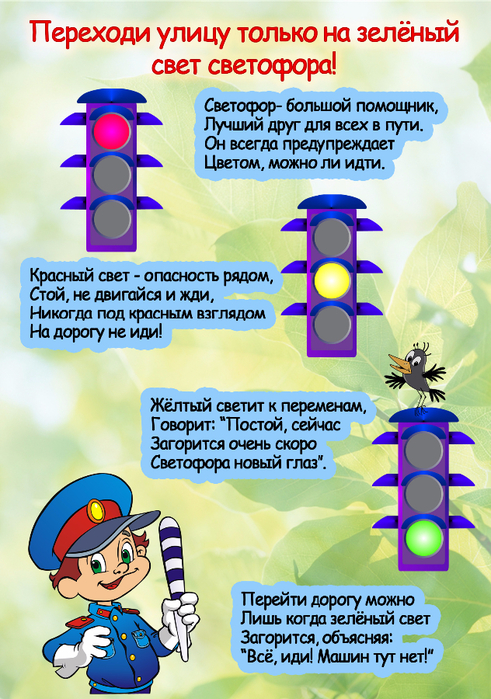 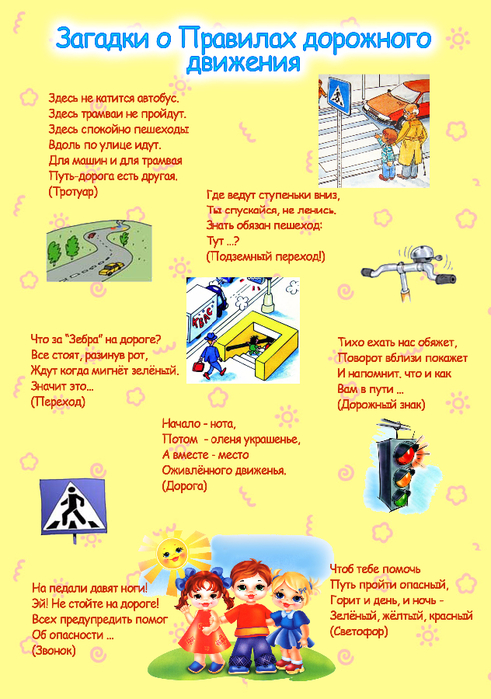 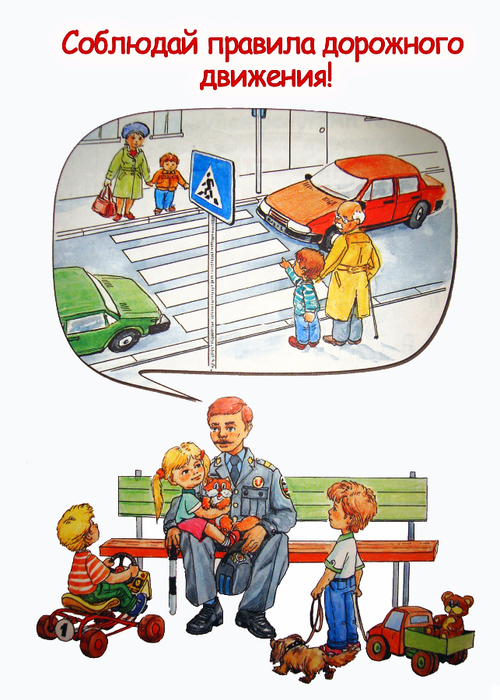 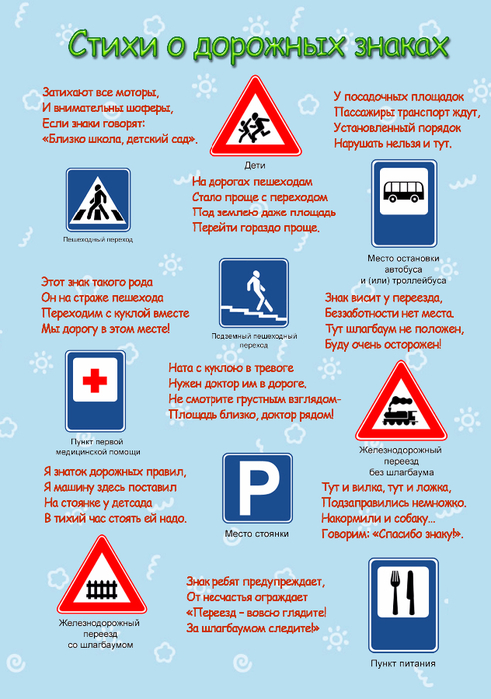 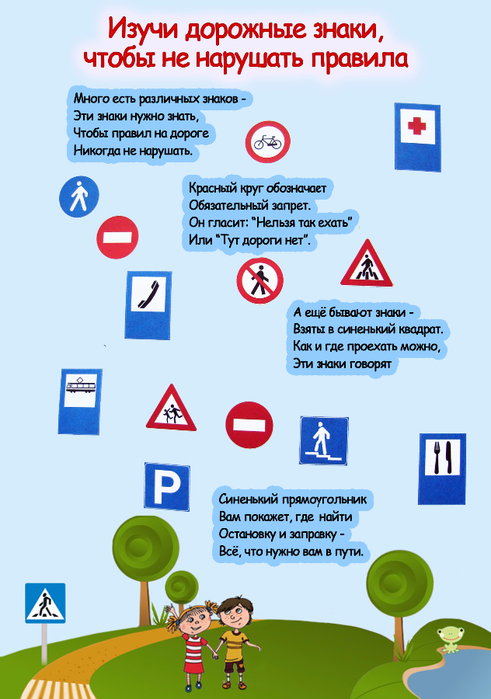 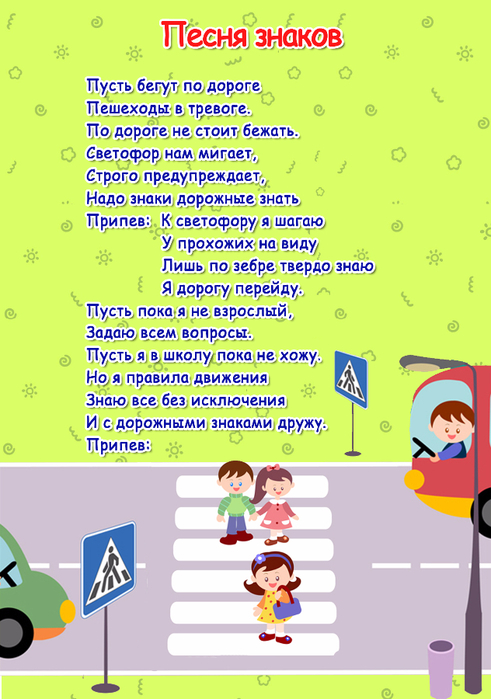 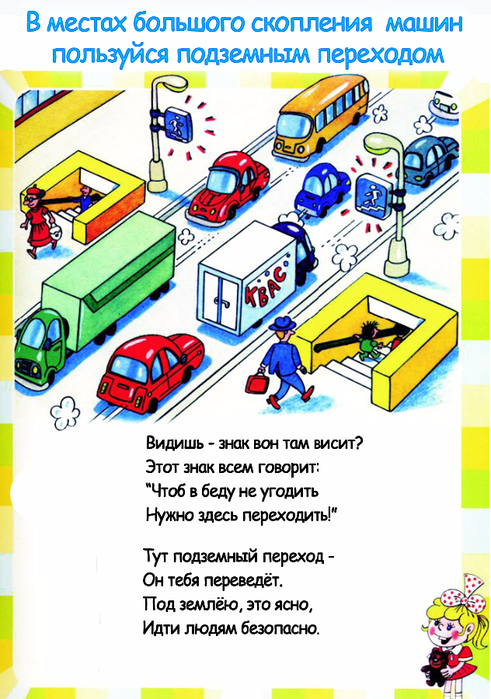 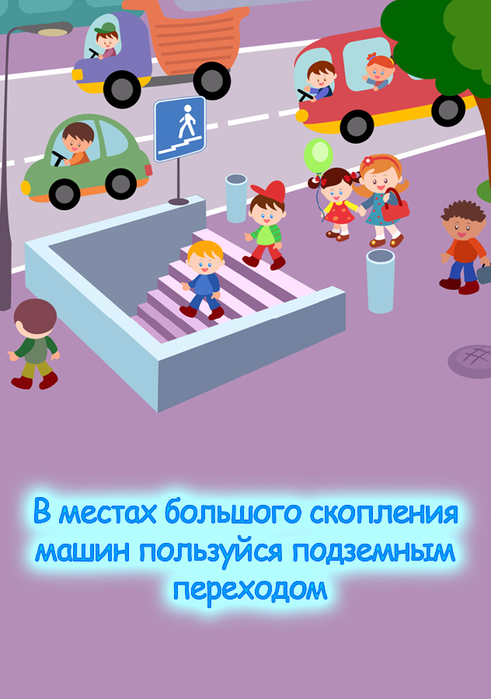 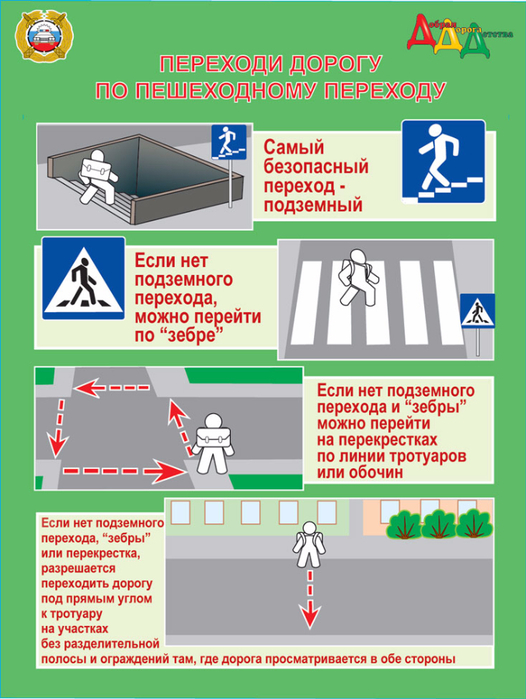 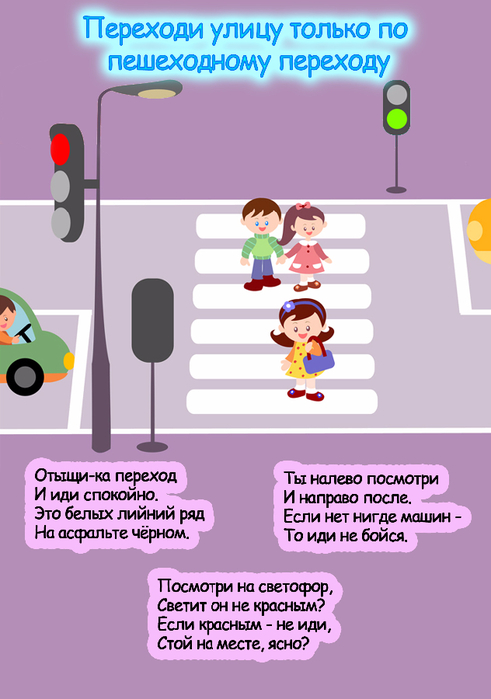 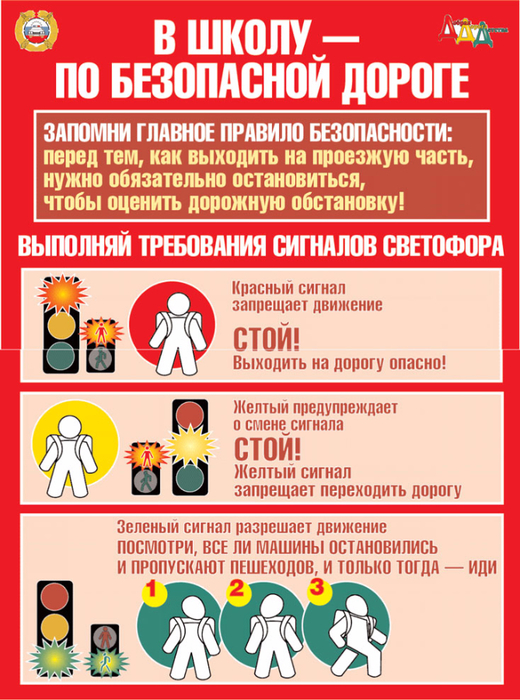 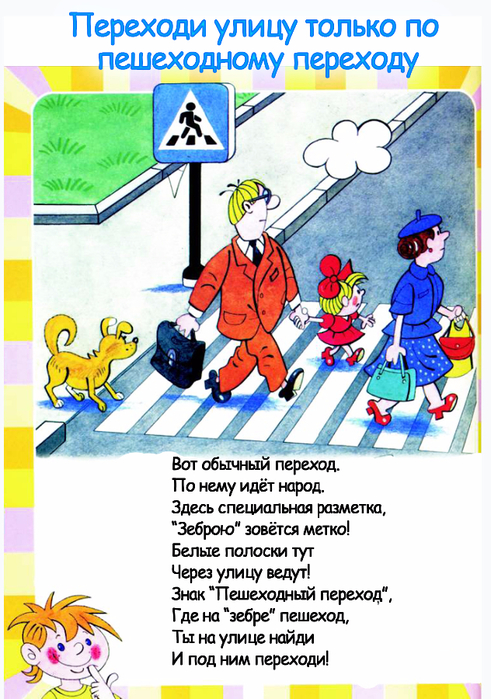 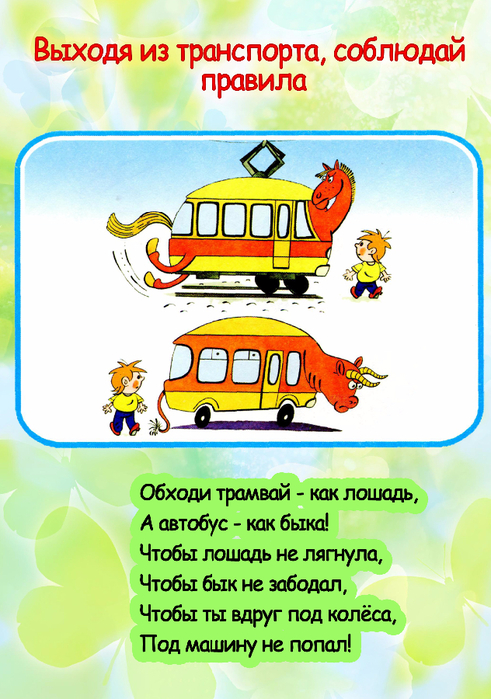 ПРАВИЛА ДОРОЖНОГО ДВИЖЕНИЯ (ПЛАКАТЫ ДЛЯ ДЕТЕЙ)